 «ПРОДЕЛКИ КИКИМОРЫ ИЛИ ВОЛШЕБНЫЕ ПРЕВРАЩЕНИЯ ДЕДА МОРОЗА»  ПОДГОТОВИТЕЛЬНАЯ ГРУППА  ДЕЙСТВУЮЩИЕ ЛИЦА.ВЗРОСЛЫЕ: ВЕДУЩАЯ; Д. МОРОЗ; СНЕГУРОЧКА; КИКИМОРА; ЛЕШИЙДЕТИ: ЁЛОЧКИ; 2 ЗАЙЦА; МЕДВЕДЬ; ЛИСА. ЗВЕЗДОЧКИ И МЕСЯЦ; СКОМОРОХИЦель: Создать сказочную атмосферу новогоднего праздника, доставить детям радость, вызвать положительные эмоции.Задачи:- развивать актёрские способности детей, умение артистично и эмоционально передавать свой сказочный персонаж;- формировать представление детей о положительных и отрицательных персонажах новогодней сказки;- способствовать свободному эмоциональному проявлению радостных чувств детей ВЕДУЩАЯ: Дорогие гости наши, мы спешим поздравить всех! Пусть придут в году грядущем и удача, и успех! Пусть для Вас людей хороших не боящихся забот, будет он не просто новый, а счастливый новый год!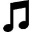  ДЕТИ ВЫПОЛНЯЮТ ПРАЗДНИЧНОЕ ПЕРЕСТРОЕНИЕ ПОД ПЕСНЮ «НОВЫЙ ГОД» гр. БАРБАРИКИ1 реб: Как хорошо, что в этом зале, мы снова встретились с тобой! Мы этот праздник долго ждали, и он пришел в мороз зимой!2 реб: Новый год стучится в двери, с песней, сказкою добром, каждый нынче в чудо верит, ждет подарков каждый дом!3 реб: Пусть звучат стихи и песни, пусть звенит ребячий смех, да и взрослым вместе с нами позабавиться не грех!4 реб: День сегодняшний чудесный, не растает без следа, мы веселый праздник этот не забудем никогда!5 реб: В круг скорее становитесь, крепче за руки беритесь! Тот, кто хочет, чтоб веселым получился новый год-пусть с нами вместе песню звонкую споет!ДЕТИ ИСПОЛНЯЮТ ПЕСНЮ «МОДНИЦА ЁЛКА» ДЕТИ ОСТАЮТСЯ В КРУГУ.ВЕДУЩАЯ: Песню спели вы на диво, очень громко и красиво, а теперь пришла пора в лес отправиться друзья! ВЗЯВШИСЬ ЗА РУКИ ОБХОДЯТ ОДИН КРУГ. Садятся.СЦЕНКА!!!! В зале расставляются ёлочки, возле одной из них пенёк. Девочка под мелодию сказочной музыки, проходит между ёлочек и останавливается около пенька. Девочка: Я, сегодня рано встала, в лес за ёлкой прибежала, скоро-скоро новый год! Постучится у ворот!  (Рассматривает ёлочки)Много ёлок в снежной чаще, только нету подходящей, даже выбрать не могу (Садится на пенек) Спит еловый снег в снегу!  ИСПОЛНЯЕТСЯ ТАНЕЦ ЁЛОЧЕК. СЦЕНКА: Девочка: Покружились, поплясали, ни словечка ни сказали, я одна в лесной глуши, тихо-тихо ни души…. Вот и вечер настаёт (Прислушивается) кто-то кажется идет! ПРЯЧЕТСЯ ЗА ПЕНЁК, ВЫБЕГАЮТ 2 ЗАЙЧИКА.1 Зайка: Мы Зайки попрыгайки, наш домик у ручья, 2 Зайка: Мы Зайки попрыгайки (Замечает девочку) «Ой, девочка, ты чья?!»Девочка: Я мамина, я папина, бабусина и дедова, пришла сюда ранехонько, ещё и не обедала!1 Заяц: Что ты бродишь здесь одна?Девочка: Ёлка очень мне нужна!2 Заяц: Это важная причина, как зовут тебя? Девочка: Полина!1 Заяц (протягивает её морковку) На, морковку!Девочка (Берет): Вы добры! Зайцы (Вместе): И добры мы, и храбры!1 ый ЗАЯЦ: Ну-ка Зайцы выходите как танцуем покажите!!!! ТАНЕЦ ЗАЙЧИКОВ. ПОСЛЕ ТАНЦА ПРЯЧУТСЯ ЗА ДЕВОЧКУ! ПОЯВЛЯЕТСЯ ЛИСАЛИСА (ПОЁТ): Я лисичка, я сестричка, я хожу не слышно. Рано утром на прогулку погулять я вышла. Хвостик рыжий у меня, шерстка золотая, посмотрите вот какая, красота лесная! ЗАЙЦЫ ПРЯЧУТСЯ ЗА ДЕВОЧКУДЕВОЧКА: ЭЙ, лиса! Ступай назад! Не трогай маленьких зайчат! Лиса: Да я не зла, не укушу! Я Новый год встречать спешу!  Появляется Медведь! (Лиса и зайцы прячутся за Ёлочки), (Девочка за пенек). Медведь: Передохну я и силы сберегу…. Ой, что я вижу! Девчушка! Откуда ты и чья?Девочка: Я мамина и папина, бабусина и дедова, пришла сюда ранехонько морковкой пообедала!Медведь: Что ж ты бродишь здесь одна? Девочка: Очень ёлка мне нужна, только выбрать не могу, помоги мне!Медведь: Помогу! На поешь медку сначала! (Подаёт банку и ложку)Девочка: (Ест) Вот спасибо! Ах, как вкусно! Только мне без ёлки грустно! (Оборачивается) Звери, что вы там дрожите? Мишка добрый, выходите!Медведь: А до ёлки путь недолгий, Провожу тебя я к ней, ну шагайте веселей! Под веселую музыку Медведь подводит девочку и зверей к ёлочке! Медведь: Вот и ёлочка лесная! Девочка: Ах, красавица какая! Голос ёлки: Привет вам дети! Я ёлка, рада тут вас встретить! И в этот новогодний час я тоже поздравляю вас! Звон металлофона!Девочка: Слышите, на нашей ёлке, зазвенели вдруг иголки!Лиса: Может быть звенят они, чтобы мы зажгли огни?
Девочка: Нашей ёлке новогодней без огней нельзя сегодня!Медведь: Ну, тогда, о чем же речь? Надо ёлочку зажечь! Скажем дружно: «Раз, два, три, наша ёлочка гори!»Дети и родители говорят все вместе: «Раз, два, три, наша ёлочка гори!»Ёлочка загорается!!!!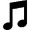 Ведущая: Веселее всех на свете новогодний праздник встретим, становитесь в хоровод ведь приходит новый год!ДЕТИ ИСПОЛНЯЮТ ПЕСНЮ «НОВОГОДНИЙ ДЕТСКИЙ САД».  Садятся.ВЕДУЩАЯ: В этот зимний, звездный вечер, прочь уходит старый год, новый год к нему навстречу к нам с подарками идет! По волшебному пути в сказку можем мы войти, только где волшебный путь? Как нам в сказку заглянуть? Музыка сейчас раздастся! В сказку нам попасть удастся!Звучит музыка! В зал пританцовывая входят Леший и Кикимора!Леший: Наконец-то мы пришли!Кикимора: Наконец-то вас нашли!Леший: Знаем, что вы все нас ждали! Вместе: Здравствуйте!Ведущая: Это что ещё за чудо? Извините. Вы откуда? Что-то я на вас смотрю и никак не узнаю?Кикимора: Я, Кикимора лесная! Обожаю всех пугать! Но не бойтесь меня детки, вас не буду обижать! Я сегодня нарядилась, к вам на праздник заявилась! Я пляшу и хохочу быть Снегурочкой хочу!Леший: А я зовусь в народе Леший! Насмешу вас, распотешу! Физкультурой занимаюсь и стихами увлекаюсь! Кикимора: А ты почитай стихи то свои, пусть оценят твой поэтический талант!Леший: Талант, то есть, да вот какая незадача: не могу к моим стихам рифмы подобрать!Ведущая: А ты не стесняйся, Леший, читай стихи, а наши дети тебе рифмы подберут!Леший: 1. На площадке футболисты, мяч гоняют быстро-быстро, а болельщикам охота, чтобы мяч летел…куда? (в ворота).2. Огорожены канатом, двое в кожаных перчатках, пляшут, бьются, метят в нос что за спорт? Конечно…(бокс).3. Кто выиграл состязание, призовое место занял-знают все, конечно он носит званье… (чемпион).Леший к Кикиморе: Ты посмотри Кикимора, как они хорошо умеют стих рифмовать!Кикимора: Стихи, то они подсказывают конечно хорошо, но вот силой с тобой Лешенька померяться не могут, побоятся потому, что ты у нас непобедимый!Леший: Правда-правда, я непобедимый! Не бессмертный конечно, куды мне до Кощея, но точно непобедимый!Ведущая: А давай проверим какой ты ловкий?! ПРОВОДИТСЯ ИГРА «ПОЙМАЙ ЗАЙЦА». Дети передают друг другу под веселую музыку игрушечного зайца, Леший бежит за ним спотыкается, оглядывается, отвлекается, не может догнать!Ведущая: Вот видишь Леший, никогда не надо хвастаться. Заяц то быстрее тебя бегает!Леший: Подумаешь быстрее! Подходит к домику Снегурочки, заглядывает в окошко!Леший к Кикиморе: Кикимора! Радость моя, посмотри-ка Снегурки в домике нет!Кикимора: Ушла поди куда-то!Леший: Давай Кикимора, прячься в избушке. Дед Мороз придет, а внучки дома нет! Будешь ты у нас за Снегурку!Кикимора: Ой, неужели моя мечта сбылась? (Уходит в избушку)Леший к Ведущей: А что это Д. Мороза до сих пор нет?Ведущая: Должен он давно прийти, да не может нас найти!
Леший: Д. Мороз! Ау, Ау! Слышишь, я тебя зову!Ведущая: Нет, кричишь ты слабовато! Ну-ка, дружно все ребята! Позовем его всерьез, крикнем: «Дедушка Мороз!»Дети зовут Деда Мороза. Раздаётся: «Ау! Дед Мороз увяз в снегу!»Ведущая: Что же делать? Как помочь Деду Морозу? Леший: А я знаю! У меня есть волшебный пояс, вот он нам и поможет вытащить Деда Мороза из сугроба! Разматывает веревочный пояс, забрасывает его конец за дверь и начинает тянуть, но не может вытащить!Леший: Видно, сугроб большой Деду Морозу попался, не могу вытащить! Ребята помогите мне!Дети вместе с Лешим под музыку тянут веревку и «Вытягивают» Деда Мороза. Леший уходит за ёлку!!! Дед Мороз отряхиваясь заходит в зал!Здравствуйте детишки, девчонки и мальчишки! Здравствуйте зрители, дорогие родители! Спешил в дороге заплутал, но к вам я все-таки попал! Мир и счастье всем народам! С новым годом! С новым годом! Эх, ударю я в ладоши, ножкой топну: «Раз, два, три!», будет праздник здесь хороший веселитесь от души!ДЕТИ ИСПОЛНЯЮТ ХОРОВОД на мотив песни  «БУБЕНЦЫ». Остаются в кругуВедущий: Вот попался к нам в кружок, тут и оставайся! Не уйти тебе Мороз, как не вырывайся!Дед Мороз: Очень я люблю играть! Ребятишек забавлять! ИГРА «Дед Мороз к нам едет»Дед Мороз: Поплясал, да поиграл и немножечко устал! Не сочтите за труды, почитайте мне стихи!1 реб:Звезды, шарики, игрушки, Сладкий стол и мишура,
Фейерверки и салюты, И на елочке звезда! Мы под руку с Дед Морозом
Водим дружно хоровод, Огоньки горят на окнах,
Здравствуй, здравствуй, Новый год!

2 реб:Ждут нас радость, смех, веселье, Волшебство и чудеса,
Танцы, сладости, подарки. С Новым годом всех! Ура!
3 реб: Если в Новый год смеяться, Веселиться, улыбаться,
Петь и много танцевать, Всех на свете поздравлять, То, тогда весь Новый год
Очень радостно пройдет!
4 реб: Молодец я, не проказник, Дедушку Мороза жду.
Обещал он в прошлый праздник: «Жди меня, и я приду!».
Не шумлю я понапрасну, По окошку не стучу, Получить подарок классный,
Очень сильно я хочу!
5 реб: Что за чудо? Что за диво?Ах, как елочка красива!
Она словно королева, Раз наряд такой надела! Вот и дедушка седой
С белоснежной бородой...И мешочек на спине! Знать, вручит подарок мне.
6 реб: Елочка зеленая радует ребят —Огоньки на елочке весело горят.
Заглянул на праздник к нам Дедушка Мороз, И мешок подарочков детворе принес.

7 реб: Снег лежит повсюду, а на речке лед. Мы тебя, дедуля, ждали целый год. Праздничный надели, дедушка, наряд, Получать подарки выстроились в ряд.

8 реб: Мы стихи расскажем, спляшем от души, Скажут мамы даже, как мы хороши: Старшим не перечим, знаем много цифр. Мы с утра до вечера —просто молодцы.Дед Мороз: Хорошо стихи читали, а Снегурку не видали? Снегурочка, внученька выходи!
 Из домика выходит Кикимора! Леший из-за ёлки.Кикимора: А вот и я! Здорово Дед!Дед Мороз пятится: Нет! Ты не моя Снегурочка!Кикимора: Да ты Дед глаза протри! Домик мой? Мой! Значит я Снегурочка!Дед Мороз: Ну ты уж сказала-Снегурочка! Что ж я внучку свою не знаю?!Леший: А ты дед не спорь со Снегурочкой, а то если она рассердиться, такой вредной становится!Дед Мороз: Что вы меня пугаете, даже жарко стало! Подуйте на меня, а то растаю!Дети дуют Дед Мороз поворачивается, то одним боком. То другим и командует: «Сильнее дуйте! Еще сильнее! Что-то не помогает. Так я разнервничался, что жаром от меня так и пышет!».Кикимора: На дедушка, попей водички ледяной, враз полегчает! Дед Мороз пьёт из ковшика, звучит тревожная музыка. Гаснет свет!!! Дед Мороз оббегает вокруг ёлки и прячется за ширму. Зажигается свет, на ширме появляется «кукольный» Дед Мороз.1.Озвучка. Кукла-Дед Мороз: Ой, что это со мной? Почему я стал маленьким?Кикимора: Ты же меня Снегурочкой не признал! Вот я тебя водичкой болотной и напоила-заколдованной между прочим!2.Озвучка (Кукла-Д.М): А что же теперь делать?Ведущая: Давайте на помощь настоящую Снегурочку позовем!3. Озвучка (Кукла-Д.М): Но она сама не найдет дорогу к нам! Нужно ей помочь!Ведущая: А звезд на небе сколько! Как ярко они светят! Давайте позовем их на помощь! ДЕТИ ВСЕ ВМЕСТЕ: Звездочки светлые, ясные, прекрасные, хоровод свой заведите, Снегурочку к нам приведите!ТАНЕЦ ЗВЕЗД И МЕСЯЦА В конце танца звездочки выводят в зал Снегурочку!Снегурочка: Я к вам пришла из сказки зимней, я вся из снега, серебра, мои друзья мороз и иней, я всех люблю, ко всем добра! Спасибо звездочкам, что показали мне дорогу, а где же дедушка?  (Видит куклу-Д.М). Ой, дедушка, что это с тобой?4. Озвучка (Кукла-Д.М): Снегурочка! Помоги меня расколдовать!Снегурочка: Кто это тебя так?5. Озвучка (Кукла-Д.М): Кикимора болотная!Кикимора (Горделиво) Да – это я!Леший: Она, она!Снегурочка: Пожалуйста, Кикимора! Дай дедушке Морозу живой водицы! Ведь без него и новый год не настанет!Кикимора: А что мне за польза от нового года? То ли дело старый год! Я буду очень рада пожить в старом году! Он такой замечательный! Снегурочка: Интересно, чем этот год был для тебя замечательным?Кикимора: А меня в этом году Баба Яга научила играть в интересную игру! Хотите и вас научу!Ответ детей:Кикимора: Любите ли детки, вы снежные конфетки? Любите в снежки играть? Любите снежки лизать? Не советую вам братцы снежной кашей объедаться! Вот сейчас мы поиграем, самый ловкий кто узнаем! ИГРА «СНЕЖНАЯ КАША»По команде Кикиморы участники перекладывают ложкой снежки из своего таза в таз сопернику. Побеждает тот, у кого по свистку Кикиморы останется снежков меньше!Снегурочка: Быть может ты теперь расколдуешь Дедушку Мороза!Кикимора: И не подумаю!СНЕГУРОЧКА: Не соглашается, что же делать? Я думаю надо её развеселить, скоморохов пригласить! Эй, скоморохи приходите, Кикимору развеселите!Выбегают Скоморохи:1 –й: К вам на праздник по дорожке, прибежали скоморошки.2 –й: Пришли вас позабавить и с праздником поздравить! 3 –й: У кого там грустный вид? Снова музыка звучит, мы грустить не разрешаем, пляску дружно начинаем!ТАНЕЦ СКОМОРОХОВ!!!КИКИМОРА: Нашли, как меня развеселить! Да я, как свистну-все ваши скоморохи разбегутся!КИКИМОРА СВИСТИТ СКОМОРОХИ УБЕГАЮТ НА СТУЛЬЯ.Снегурочка: Не повеселела Кикимора! Чем же её позабавить? Ребята, помогите мне!Ребенок: Где песня льётся, там весело живется, запевайте песню дружно, в праздник веселиться нужно!ДЕТИ ИСПОЛНЯЮТ ПЕСНЮ ПО ВЫБОРУ МУЗ, РУКОВОДИТЕЛЯКикимора: Ну позабавили меня, я даже подобрела! На Дед Мороз, испей живой водицы!Кукла-Д.М. «пьет», начинает бегать по ширме. Свет гаснет. Звучит музыка. Свет зажигается. Дед Мороз стоит перед ёлкой.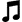 Дед Мороз: Ой, никак я опять вырос! А вас (Кикиморе и Лешему) безобразники, я заморожу!Прикасается посохом к Кикиморе и Лешему, они застывают на месте.Снегурочка: Разморозь их дедушка, не надо, чтобы на празднике кому-нибудь было плохо!Дед Мороз: Так уж и быть! Ударяет посохом об пол Кикимора и Леший начинают двигаться.Кикимора: Дед Мороз мы виноваты!Дед Мороз: Что ж, простим их ребята? Дети отвечают.Дед Мороз: Так и быть прощаем вас! Не балуйте в другой раз!Снегурочка: Дед Мороз, как руки то у тебя гнутся? Ноги топают?Дед Мороз: Да вроде бы всё в порядке!Снегурочка: А давай проверим!ПЛЯСКА ДЕДА МОРОЗА И СНЕГУРОЧКИСнегурочка: А подарки Дед Мороз? Ты ребятам их принес?Дед Мороз оглядывается по сторонам, ищет подарки.Ведущая: Как же быть Дед Мороз, неужели дети останутся без подарков? Сделай же что-нибудь!Дед Мороз: Я волшебник или нет, говорят, что мне 100 лет!Ну-ка Леший и Кикимора, несите мне большой котел! (Кикимора и Леший выносят большую кастрюлю). Поставьте вот на этот стол (ставят)Леший и Кикимора подают все продукты, которые перечисляет Дед Мороз.Дед Мороз: Соль, сахар, и ведро воды, немного снега (Конфетти или нарезанная бумага), мишуры, добавлю чудо йогурт я, одну минуточку друзья! В котле нам надо все смешать! (берет половник мешает), волшебные слова сказать: Снег, снег, лед, лед, чудеса под новый год, чудо йогурт помоги, все в подарки преврати! (закрывает крышку кастрюли, просит детей повторить слова еще раз)ПОДАРКИ!!!Снегурочка: Славно день прошел у нас, и грустно мне признаться, что настал прощанья час, Пора нам расставаться. Дед Мороз: Пусть девчушки не болеют, песни весело поют и улыбок не жалеют, очень счастливо живут. А мальчишки пусть крепчают, закаляются всегда и девчат не обижают, не дерутся никогда! Кикимора: Желаем счастья и удачи! Здоровья крепкого в придачу! Леший: Желаем, чтобы каждый дом Богат был миром и теплом! ГЕРОИ УХОДЯТ	